english homework IvTeacher Julia1. You will watch a TED Talks video about talking to strangers. Do the activities below:
a) BEFORE YOU WATCH Which of these things would make you most likely to speak to a stranger? Put them in order from most to least likely. Explain your order. Their clothes _____ 				Realizing they had dropped something _____ Their baby _____ 				A friendly smile _____ 	Their dog _____Waiting for a bus or a train _____ 		Needing directions _____ b) Watch the video: https://www.youtube.com/watch?v=rFpDK2KhAgw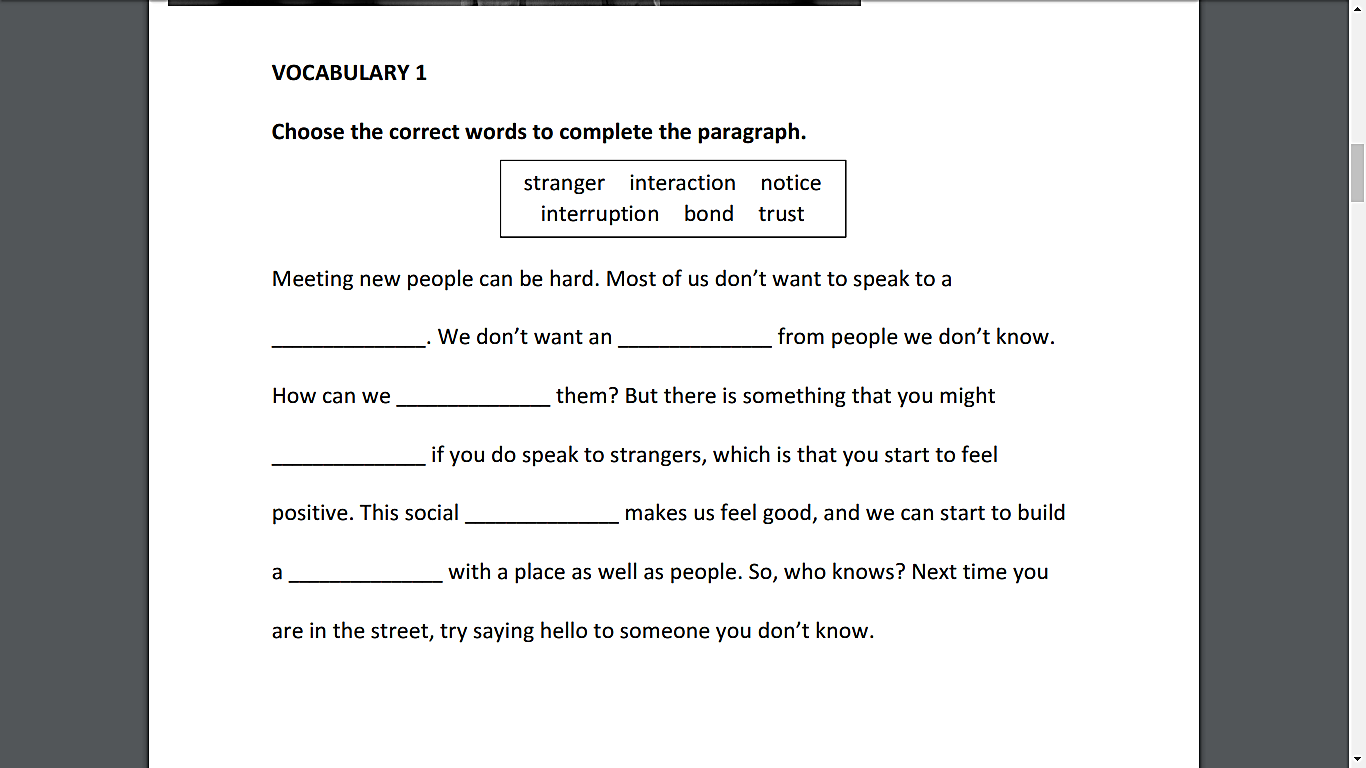 c) d) 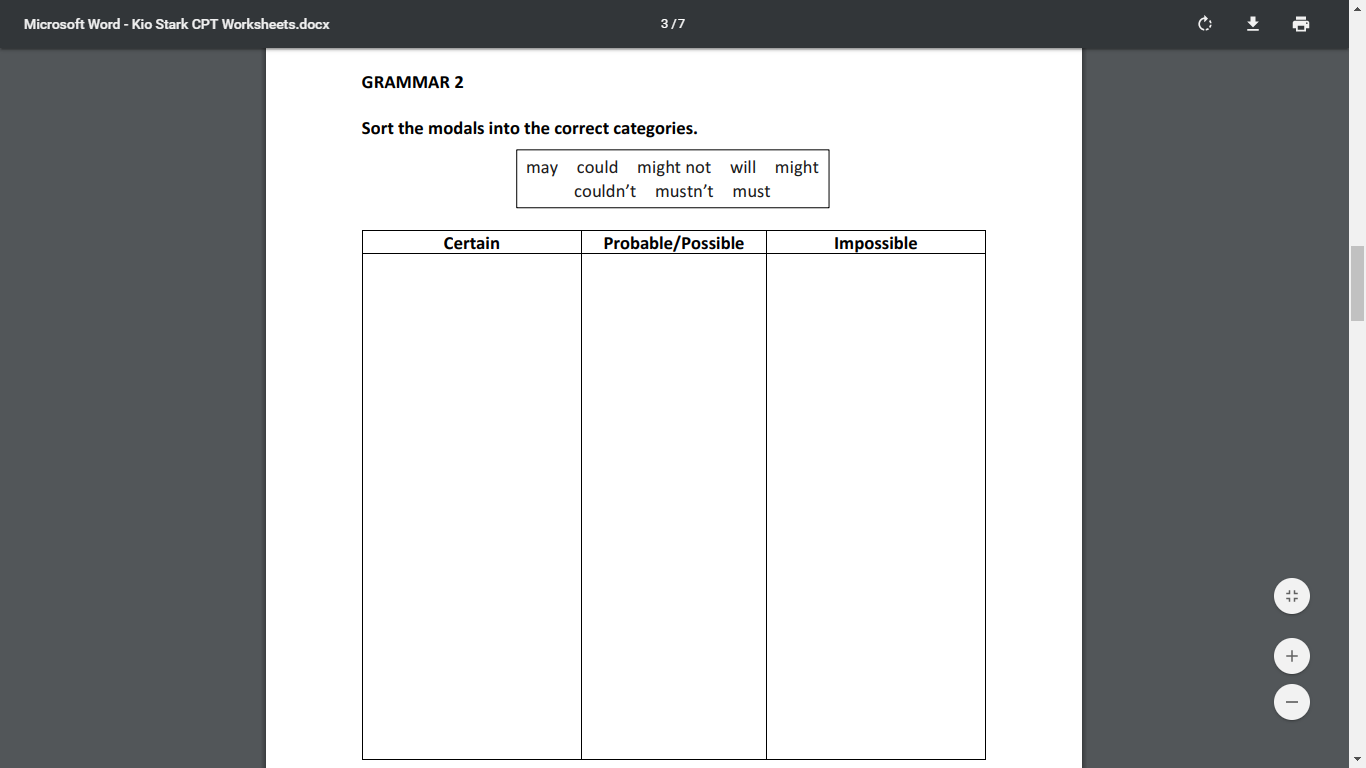 e) Choose the correct word to complete each sentence. 1. Kio says we could / couldn’t talk to people in the street to make our lives more interesting. 2. When I was younger, my parents told me I will / mustn’t talk to strangers. 3. I decided that there must / couldn’t be something I could do to make more of a bond with my classmates. 4. I may / couldn’t go to the party later, but if I'm tired I mustn’t / might not. 5. I think this might / mustn’t be my favorite film, I love the story so much.f) Read the extract from the TED Talk. Highlight the modal verbs that speculate about the present. Think about which other modals you could use to replace them. So one day, I was standing on a corner waiting for the light to change, which, I'm a New Yorker, so that means I was actually standing in the street on the storm drain, as if that could get me across faster. And there's an old man standing next to me. So he's wearing, like, a long overcoat and sort of an old-man hat, and he looked like somebody from a movie. And he says to me, "Don't stand there. You might disappear." So this is absurd right? But I did what he said.g) Do you agree with Kio Starks’ view? Explain.________________________________________________________________________________________________________________________________________________________________________________________________________________________________________________________________________________________________________________________________________________________________________________________________________________